CovidSurg - GlobalSurg WeekMeđunarodno istraživanje praćenja ishoda kirurških bolesnika GlobalSurg-CovidSurg Week: “Određivanje optimalnog vremena za operaciju nakon SARS-CoV-2 infekcije”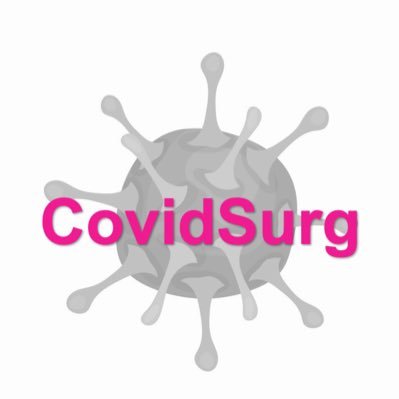 #Izjava (molim pročitajte)Izjava (molim pročitajte)1Pročitao sam/pročitala sam informativni list za bolesnike za gornju studiju i imao sam/imala sam priliku razmotriti te informacije i postaviti pitanja.Pročitao sam/pročitala sam informativni list za bolesnike za gornju studiju i imao sam/imala sam priliku razmotriti te informacije i postaviti pitanja.2Razumijem da je moje sudjelovanje u ovoj studiji dobrovoljno i da mogu povući pristanak u bilo kojem trenutku bez navođenja razloga. Razumijem da odbijanje neće utjecati na moju trenutnu i buduću medicinsku skrbRazumijem da je moje sudjelovanje u ovoj studiji dobrovoljno i da mogu povući pristanak u bilo kojem trenutku bez navođenja razloga. Razumijem da odbijanje neće utjecati na moju trenutnu i buduću medicinsku skrb3Dajem dopuštenje istraživačima da pregledaju moje medicinske nalaze kako bi dobili informacije o mojem liječenju i da me po potrebi kontaktiraju u sklopu ovog istraživanja.Dajem dopuštenje istraživačima da pregledaju moje medicinske nalaze kako bi dobili informacije o mojem liječenju i da me po potrebi kontaktiraju u sklopu ovog istraživanja.4Dajem informirani izričiti pristanak za obradu mojih podataka kao dio ove istraživačke studije. Moji podatci koji se odnose na ovu studiju pohranit će se na računalnim sustavima zaštićenim lozinkom u mojoj bolnici, a također i na Sveučilištu Birmingham u Engleskoj. Napravit će se sigurnosna kopija na odvojenom mjestu kako bi moji podaci bili sigurni.Dajem informirani izričiti pristanak za obradu mojih podataka kao dio ove istraživačke studije. Moji podatci koji se odnose na ovu studiju pohranit će se na računalnim sustavima zaštićenim lozinkom u mojoj bolnici, a također i na Sveučilištu Birmingham u Engleskoj. Napravit će se sigurnosna kopija na odvojenom mjestu kako bi moji podaci bili sigurni.5Pristajem na sudjelovanje u ovom istraživanju nakon što sam bio u potpunosti informiran o rizicima, prednostima i alternativama.Pristajem na sudjelovanje u ovom istraživanju nakon što sam bio u potpunosti informiran o rizicima, prednostima i alternativama.Ime bolesnika:Ime bolesnika:Ime glavnog istraživača/osobe ovlaštene za uzimanje pristankaPotpis (ili otisak palca) bolesnika/ovlaštenog zakonskog skrbnika/roditelja: Potpis (ili otisak palca) bolesnika/ovlaštenog zakonskog skrbnika/roditelja: Ja, dolje potpisani, odvojio sam dovoljno vremena da gore navedenom bolesniku u potpunosti objasnim prirodu i svrhu ove studije na njemu/njoj razumljiv način. Objasnio sam rizike kao i moguće koristi. Omogućio sam postavljanje pitanja o bilo kojem aspektu studije koji se njih ticao.Potpis (ili otisak palca) bolesnika/ovlaštenog zakonskog skrbnika/roditelja: Potpis (ili otisak palca) bolesnika/ovlaštenog zakonskog skrbnika/roditelja: Potpis istraživača:Datum potpisa:Datum potpisa: